PLAN DNIA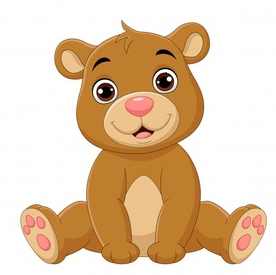 GRUPA NIEDŹWIADKI7.00 -8.15  Schodzenie się dzieci. Swobodne zabawy w kącikach zainteresowań. Ćwiczenia poranne, zabawy ruchowe z określonym elementem ruchu.8.15 – 8.30 Czynności higieniczno – porządkowe, przygotowanie do śniadania.8.30 – 9.00 Śniadanie. Czynności samoobsługowe w łazience i po posiłku.9.00- 10.15 Zajęcia dydaktyczne zgodne z podstawą programową: rozwijanie umiejętności językowych, plastycznych, muzycznych, ruchowych, poznawczych. Język angielski, rytmika.10.15 – 11.00 Spacery, zabawy w ogródku przedszkolnym, obserwacje przyrodnicze.11.00 – 11.15 – Czynności higieniczno – porządkowe, przygotowanie do obiadu.11.15- 11.45 Obiad. Czynności samoobsługowe po posiłku.11.45 – 13.30 Leżakowanie, odpoczynek, czytanie bajek, słuchanie muzyki relaksacyjnej.13.30 – 14.00  Czynności  higieniczno – porządkowe, przygotowanie do podwieczorku.14.00 – 14.30 I Podwieczorek. Czynności samoobsługowe po posiłku.14.30 – 16.00 Zabawy dowolne w sali lub na placu przedszkolnym. Gry i zabawy konstrukcyjne, tematyczne zajęcia dydaktyczne.16.00 – 17.00 II Podwieczorek. Zabawy dowolne w kącikach zainteresowań. Rozchodzenie się dzieci do domów.